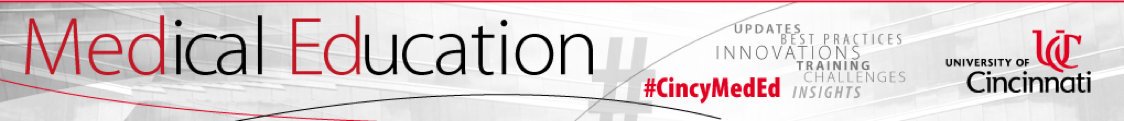 University of Cincinnati College of MedicineMedical Student Scholars Program (MSSP) ApplicationGeriatric Medicine Student Scholars (GMSS)Purpose: To provide highly motivated students with a unique opportunity to explore geriatric medicine and the care of older adults throughout their four years of medical school.Design: First year medical students with specialty interest are encouraged to apply for the respective specialty track in the Medical Student Scholars Program (MSSP). Students accepted into GMSS are engaged in educational experiences to expand fund of knowledge and skill set. The clinical, didactic, service, and scholarly activities go above and beyond the required components of the medical school curriculum. Students will participate in a summer research opportunity between years one and two which is geared to engage students in research within the specialty track that will culminate with a goal to publish and/or present their work. Students who successfully complete all GMSS requirements will have the MSSP distinction mentioned during the award of their medical degree at the College of Medicine’s Honors Day ceremony. Faculty Mentor: Jeffrey Schlaudecker MD, MEd GMSS Program Highlights:Monthly evening dinner/discussion meetings will include journal club with preassigned readings. Faculty Sponsorship to the M1/M2 summer geriatrics program MSTAR (Medical Students Training in Aging Research Program https://www.afar.org/grants/mstar M3 or M4 2-week geriatric specialty electiveM3 or M4 clinical presentation to GMSS group Semi-Annual geriatric service project at a local nursing home GMSS Requirements:  EnrollmentApplication located in MedOneStopStudents selected Fall M1 with activities and research spanning through M4Applications will be evaluated based on prior interest in geriatrics, personal statement, and application, with up to 8 students selected. FacultyDr. Jeffrey Schlaudecker, the Kautz Endowed Chair of Geriatric Medical Education serves as the GMSS director as well as the primary mentor for all GMSS students. MSSP ContentEach MSSP should provide participating students with an appropriate mix of clinical and didactic experiences, and all activities should relate to the track’s area of study. Additionally, students should engage in leadership and service work. Overall Minimum GMSS Requirements over 4 yearsBy definition, an “activity” refers to any didactic, clinical, or service/leadership subheading noted below. Didactic – 15 hoursLectures/ conferencesJournal clubSpecialty interest group meetingMSSP group meetings OtherClinical Shadowing – 10 hoursM3 specialty elective M4 Elective Scholarship – 200 hours M1/2 Summer Scholarly ProjectService / Leadership – 10 hoursVolunteerCommittee MemberLeadership rolesMentorshipAnnual individual meeting w Dr. SchlaudeckerMinimum MSSP Requirements by Academic Year:M1Students should participate in two “activities” per month averaged over a six month time period – any combination of above didactic, clinical, shadowing, service/leadership. Students are expected to meet a minimum of one time over the course of year one with their mentorSummer Experience between M1 and M2Research opportunity during the summer between M1 and M2Minimum of 200 student work hours for research projectAll summer opportunities should culminate in a final project and at minimum be entered in the M2 Fall November Research and Service Symposium and/or M2 Spring research symposium of their choosingStudents should strive to present at local, regional, or national conferences.Students should strive to publish. M2Students should participate in two “activities” per month averaged over a six month time period – any combination of above didactic, clinical, shadowing, service/leadership. Students are expected to meet a minimum of two times over the course of year one with their mentor.M3Students will be required to participate in a two week specialty elective during M3 (or during M4). Students will be given priority to the specialty elective.Students are expected to meet a minimum of one time over the course of year one with mentor for research and planning of M4 or residencyM4Students will complete a minimum of two week clinical elective in an area related to the MSSP (Neurology, psychiatry, primary care, etc all should meet this requirement.) MSSP Honors NotationsStudents who successfully complete all MSSP requirements will have the MSSP distinction mentioned during the award of their medical degree at the College of Medicine’s Honors Day ceremony.Students may comment in the noteworthy characteristic on the MSPE of their success with the MSSPStudents may utilize the honors section of the ERAS application to share their MSSP experienceTracking Requirements in MedOneStopStudentsStudents will be required to log all MSSP “activities” in MedOneStop.  By definition, an “activity” refers to any didactic, clinical, or service/leadership subheading noted namely lecture, conference, journal club, specialty interest group meeting, shadowing, committee member etc.  Students will be required to document research related activities such as title, abstract, presentations, publications, awards, etc in MedOneStop.